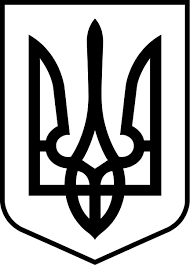 УкраїнаМЕНСЬКА  МІСЬКА   РАДАМенського району Чернігівської області(сорокова сесія сьомого скликання )Р І Ш Е Н Н Я10 липня 2020 року	№ 233Про затвердження проектів землеустрою щодо відведення земельних ділянок у власність за межами населених пунктів осгРозглянувши звернення гр. Сороки А.М., Василенко Ю.І., Бура Л.А., Бурий В.П., Бурий О.П., Бура А.О., Шишига В.М., Гетта О.І., Романець Ф.М., Шиш В.М., щодо затвердження проектів землеустрою та передачі земельних ділянок для ведення особистого селянського господарства у власність, керуючись ст.ст. 12, 116, 118, 121, 126 Земельного кодексу України, Законом України «Про землеустрій» ст. 26 Закону України „Про місцеве самоврядування в Україні” Менська  міська рада В И Р І Ш И Л А :Затвердити проекти землеустрою щодо відведення земельних ділянок по передачі у приватну власність для ведення особистого селянського господарства:гр. Сорока Анатолію Михайловичу площею 2,0000 га, кадастровий № 7423087600:04:000:0561, за межами с. Семенівка.гр. Василенка Юрія Івановича площею 0,8000 га, кадастровий № 7423087600:06:000:0320, за межами с. Семенівка.гр. Бурій Людмилі Анатоліївні площею 2,0000 га, кадастровий № 7423088500:08:000:0237, за межами с. Стольне.гр. Бурому Віктору Петровичу площею 2,0000 га, кадастровий № 7423088500:08:000:0240, за межами с. Стольне.гр. Бурому Олександру Петровичу площею 2,0000 га, кадастровий № 7423088500:08:000:0241, за межами с. Стольне.гр. Бурій Анжелі Олександрівні площею 2,0000 га, кадастровий № 7423088500:08:000:0236, за межами с. Стольне.гр. Шишига Валентині Марківні площею 1,7476 га, кадастровий № 7423087601:01:002:0084, в межах с. Семенівка.гр. Гетта Олександру Іллічу площею 2,0000 га, кадастровий № 7423081000:03:002:1453, за межами с. Блистова.гр. Романцю Федору Михайловичу площею 2,0000 га, кадастровий № 7423055700:07:002:0968, за межами смт. Макошине.Шиш Віктору Миколайовичу площею 2,0000 га, кадастровий № 7423055700:07:002:0971, за межами смт. Макошине.Ніколайцю Віктору Анатолійовичу площею 2,0000 га, кадастровий № 7423055700:07:002:0970, за межами смт. Макошине.Середі Сергію Васильовичу площею 2,0000 га, кадастровий № 7423055700:07:002:0972, за межами смт. Макошине.Передати у приватну власність земельні ділянки, для ведення особистого селянського господарства:гр. Сорока Анатолію Михайловичу площею 2,0000 га, кадастровий № 7423087600:04:000:0561, за межами с. Семенівка.гр. Василенка Юрія Івановича площею 0,8000 га, кадастровий № 7423087600:06:000:0320, за межами с. Семенівка.гр. Бурій Людмилі Анатоліївні площею 2,0000 га, кадастровий № 7423088500:08:000:0237, за межами с. Стольне.гр. Бурому Віктору Петровичу площею 2,0000 га, кадастровий № 7423088500:08:000:0240, за межами с. Стольне.гр. Бурому Олександру Петровичу площею 2,0000 га, кадастровий № 7423088500:08:000:0241, за межами с. Стольне.гр. Бурій Анжелі Олександрівні площею 2,0000 га, кадастровий № 7423088500:08:000:0236, за межами с. Стольне.гр. Шишига Валентині Марківні площею 1,7476 га, кадастровий № 7423087601:01:002:0084, в межах с. Семенівка.гр. Гетта Олександру Іллічу площею 2,0000 га, кадастровий № 7423081000:03:000:1453, за межами с. Блистова.гр. Романцю Федору Михайловичу площею 2,0000 га, кадастровий № 7423055700:07:002:0968, за межами смт. Макошине.Шиш Віктору Миколайовичу площею 2,0000 га, кадастровий № 7423055700:07:002:0971, за межами смт. Макошине.Ніколайцю Віктору Анатолійовичу площею 2,0000 га, кадастровий № 7423055700:07:002:0970, за межами смт. Макошине.Середі Сергію Васильовичу площею 2,0000 га, кадастровий № 7423055700:07:002:0972, за межами смт. Макошине.Контроль за виконанням рішення покласти на постійну комісію з питань містобудування, будівництва, земельних відносин та охорони природи, згідно до регламенту роботи Менської міської ради сьомого скликання та на заступника міського голови з питань діяльності виконкому Гайдукевича М.В.Міський голова							Г.А. Примаков